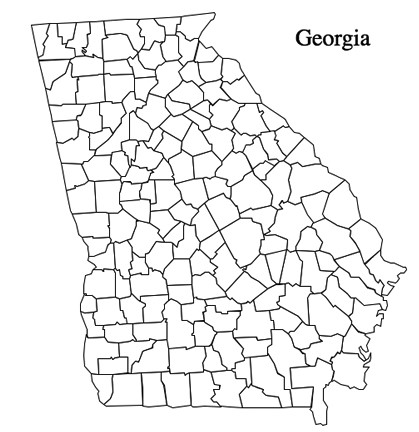 I live in the city of: 					 My county name is: 					Two famous people from Georgia are: 					,				.The governor is: 							Three crops grown in Georgia are: 			,				,			.Map Key:       Capital/Atlanta;           Where I live; 	President Carter’s Home	Atlantic Ocean